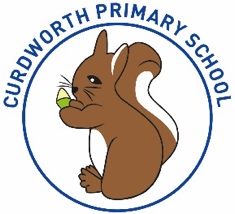 ..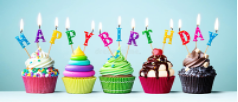 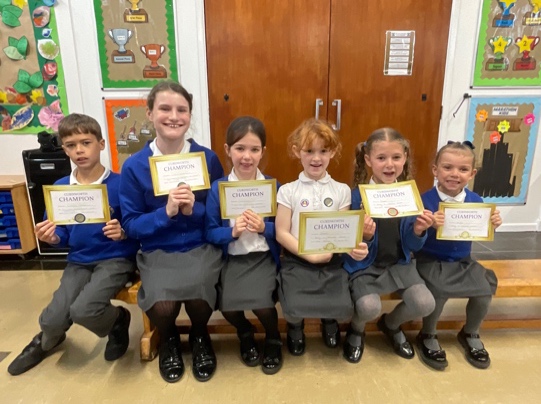 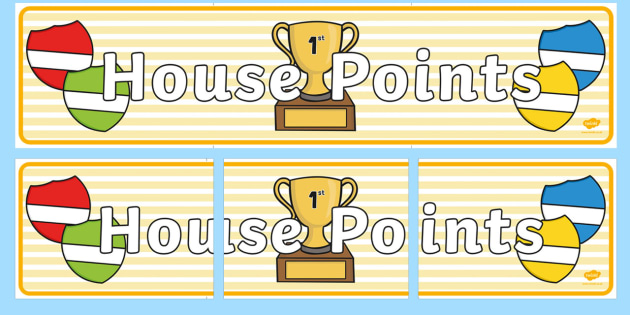 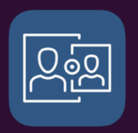 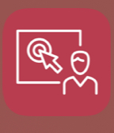 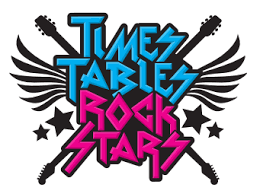 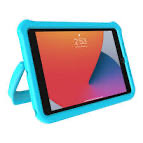 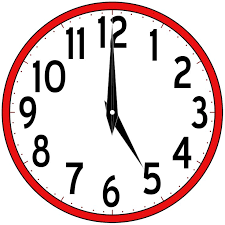 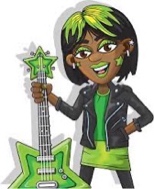 